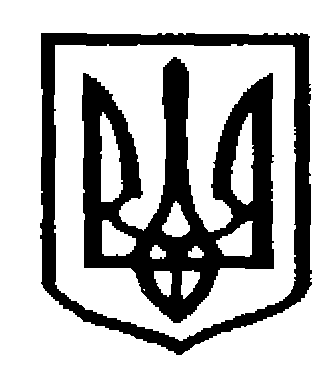 У К Р А Ї Н АЧернівецька міська радаУправління  освітивул. Героїв Майдану, 176, м. Чернівці, 58029 тел./факс (0372) 53-30-87  E-mail: osvitacv@gmail.com  Код ЄДРПОУ №02147345Про організацію виставки дитячих малюнків «Воїни Світла, Воїни Добра»      Управління освіти Чернівецької міської ради повідомляє про проведення виставки дитячих малюнків «Воїни світла, Воїни Добра», присвяченої Дню Збройних сил  України.Просимо організувати виставку на базі закладу освіти з 27.11.2023 р. по 05.12.2023 р. З усіх малюнків обрати два найкращі, сфотографувати їх у горизонтальному положенні та завантажити у папку Гугл Диску за покликанням: https://drive.google.com/drive/folders/1ogmJyVHMFVDf4cce1_rWzJJ6xfysItYd?usp=drive_link Начальник Управління				     	       Ірина ТКАЧУК Юлія Гулейчук, 53 70 79_____________ №_____________Керівникам закладівдошкільної освітиЧернівецької ТГ